Modèle de module d’apprentissage pour la Classe virtuelleRemarque 	Après avoir rempli la grille, annexez tout documents pertinents (notes sur le contenu, évaluations, 
feuilles d’activités proposées aux élèves, etc.).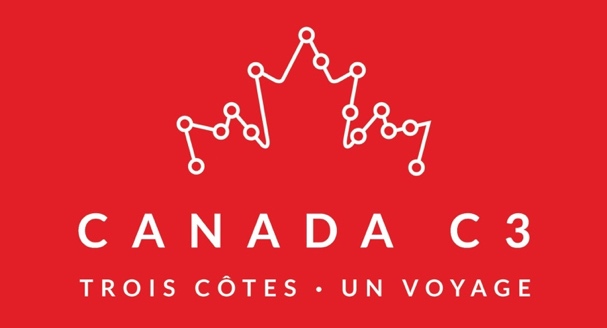 Concepteur(s) ou collaborateur(s) :       Commission, arrondissement, autorité ou organisation scolaire :                     Titre du module :                     Niveau scolaire :                     Cours ou matière(s) :                     Durée :                     Sujet et description du moduleQuestion(s) directrice(s)	Thème(s) clé(s) de Canada C3 abordé(s)	Objectif(s) pédagogique(s)Concepts de base, connaissances ou aptitudes à assimiler ou à appliquerGrandes idées et liens avec le programme scolaireObjectifs de l’enseignantRegroupement pédagogique 
(classe entière, petits groupes, binômes, travail individuel...)Matériel et ressources 
(équipement, projection, matériel d’éveil tactile,
documents à distribuer, jeux, outils d’évaluation...)Stratégies d’enseignement 
(enseignement direct, démonstrations, simulations,
jeux de rôle, intervention d’un conférencier...)Éléments à prendre en compte 
(marche à suivre en cas de problème technique, d’élèves absents ou d’annulation de la conférence, problèmes de sécurité...)Stratégie d’adaptation et de différenciation (selon les besoins particuliers des élèves)Stratégie d’adaptation et de différenciation (selon les besoins particuliers des élèves)Évaluation de l’apprentissage, du degré de compréhension, des critères de réussite et rétroaction sur l’expérienceÉvaluation de l’apprentissage, du degré de compréhension, des critères de réussite et rétroaction sur l’expérienceAmorce (comment l’attention des élèves sera captée et maintenue) – durée (min)Entrée en matière (comment le module sera présenté et mis en contexte) – durée (min)Enseignement et démarche pédagogique (principales méthodes choisies pour assurer l’apprentissage) – durée (min)Renforcement (méthodes choisies pour faire appliquer connaissances, aptitudes et attitudes) – durée (min)Conclusion (méthodes choisies pour synthétiser l'apprentissage et ouverture vers autre sujet) – durée (min)Réflexion de l'élève sur son apprentissage (questions visant à susciter l’esprit critique et à approfondir l’apprentissage)Enrichissement et ressources supplémentairesRéflexion de l'enseignant (observations et améliorations possibles pour le futur)